ОБЩЕСТВО С ОГРАНИЧЕННОЙ ОТВЕТСТВЕННОСТЬЮ «АС ХОЛДИНГ»
________________________________________________________________________ОБЩЕСТВО С ОГРАНИЧЕННОЙ ОТВЕТСТВЕННОСТЬЮ «АС ХОЛДИНГ»
________________________________________________________________________ОБЩЕСТВО С ОГРАНИЧЕННОЙ ОТВЕТСТВЕННОСТЬЮ «АС ХОЛДИНГ»
________________________________________________________________________ОБЩЕСТВО С ОГРАНИЧЕННОЙ ОТВЕТСТВЕННОСТЬЮ «АС ХОЛДИНГ»
________________________________________________________________________ИНН 7724930268  КПП 774301001 ОГРН 1147746858500
125057, Г.Москва, вн.тер.г. Муниципальный Округ Сокол, пер Малый Песчаный, д. 6 Тел 7(926)9576369ИНН 7724930268  КПП 774301001 ОГРН 1147746858500
125057, Г.Москва, вн.тер.г. Муниципальный Округ Сокол, пер Малый Песчаный, д. 6 Тел 7(926)9576369ИНН 7724930268  КПП 774301001 ОГРН 1147746858500
125057, Г.Москва, вн.тер.г. Муниципальный Округ Сокол, пер Малый Песчаный, д. 6 Тел 7(926)9576369ИНН 7724930268  КПП 774301001 ОГРН 1147746858500
125057, Г.Москва, вн.тер.г. Муниципальный Округ Сокол, пер Малый Песчаный, д. 6 Тел 7(926)9576369ЗАКЛЮЧЕНИЕЗАКЛЮЧЕНИЕЗАКЛЮЧЕНИЕЗАКЛЮЧЕНИЕпо результатам независимой оценки качества условий образовательной деятельности  организаций, осуществляющих деятельность в сфере дошкольного образования,
по контракту № 0102200001622002751
от 23.08.2022 г.по результатам независимой оценки качества условий образовательной деятельности  организаций, осуществляющих деятельность в сфере дошкольного образования,
по контракту № 0102200001622002751
от 23.08.2022 г.по результатам независимой оценки качества условий образовательной деятельности  организаций, осуществляющих деятельность в сфере дошкольного образования,
по контракту № 0102200001622002751
от 23.08.2022 г.по результатам независимой оценки качества условий образовательной деятельности  организаций, осуществляющих деятельность в сфере дошкольного образования,
по контракту № 0102200001622002751
от 23.08.2022 г.1. Объект: МАДОУ д/с "Аленка" Байкало-Кудара; Кабанский район1. Объект: МАДОУ д/с "Аленка" Байкало-Кудара; Кабанский район1. Объект: МАДОУ д/с "Аленка" Байкало-Кудара; Кабанский район1. Объект: МАДОУ д/с "Аленка" Байкало-Кудара; Кабанский район2. Предмет: Качество условий образовательной деятельности организации на основе общедоступной информации в соответствии с общими критериями, установленными следующих нормативных актах:
1) Федеральный закон от 29 декабря 2012 года № 273-ФЗ «Об образовании в Российской Федерации»;
2) Федеральный закон от 21 июля 2014 года № 256-ФЗ «О внесении изменений в отдельные законодательные акты Российской Федерации по вопросам проведения независимой оценки качества условий оказания услуг организациями в сфере культуры, социального обслуживания, охраны здоровья и образования»;
3) Федеральный закон от 05 декабря 2017 года № 392-ФЗ «О внесении изменений в отдельные законодательные акты Российской Федерации по вопросам совершенствования проведения независимой оценки качества условий оказания услуг организациями в сфере культуры, охраны здоровья, образования, социального обслуживания и федеральными учреждениями медико-социальной экспертизы»;
4) Приказ Министерства труда Российской Федерации от 31 мая 2018 года № 344н «Об утверждении Единого порядка расчета показателей, характеризующих общие критерии оценки качества условий оказания услуг организациями в сфере культуры, охраны здоровья, образования, социального обслуживания и федеральными учреждениями медико-социальной экспертизы»2. Предмет: Качество условий образовательной деятельности организации на основе общедоступной информации в соответствии с общими критериями, установленными следующих нормативных актах:
1) Федеральный закон от 29 декабря 2012 года № 273-ФЗ «Об образовании в Российской Федерации»;
2) Федеральный закон от 21 июля 2014 года № 256-ФЗ «О внесении изменений в отдельные законодательные акты Российской Федерации по вопросам проведения независимой оценки качества условий оказания услуг организациями в сфере культуры, социального обслуживания, охраны здоровья и образования»;
3) Федеральный закон от 05 декабря 2017 года № 392-ФЗ «О внесении изменений в отдельные законодательные акты Российской Федерации по вопросам совершенствования проведения независимой оценки качества условий оказания услуг организациями в сфере культуры, охраны здоровья, образования, социального обслуживания и федеральными учреждениями медико-социальной экспертизы»;
4) Приказ Министерства труда Российской Федерации от 31 мая 2018 года № 344н «Об утверждении Единого порядка расчета показателей, характеризующих общие критерии оценки качества условий оказания услуг организациями в сфере культуры, охраны здоровья, образования, социального обслуживания и федеральными учреждениями медико-социальной экспертизы»2. Предмет: Качество условий образовательной деятельности организации на основе общедоступной информации в соответствии с общими критериями, установленными следующих нормативных актах:
1) Федеральный закон от 29 декабря 2012 года № 273-ФЗ «Об образовании в Российской Федерации»;
2) Федеральный закон от 21 июля 2014 года № 256-ФЗ «О внесении изменений в отдельные законодательные акты Российской Федерации по вопросам проведения независимой оценки качества условий оказания услуг организациями в сфере культуры, социального обслуживания, охраны здоровья и образования»;
3) Федеральный закон от 05 декабря 2017 года № 392-ФЗ «О внесении изменений в отдельные законодательные акты Российской Федерации по вопросам совершенствования проведения независимой оценки качества условий оказания услуг организациями в сфере культуры, охраны здоровья, образования, социального обслуживания и федеральными учреждениями медико-социальной экспертизы»;
4) Приказ Министерства труда Российской Федерации от 31 мая 2018 года № 344н «Об утверждении Единого порядка расчета показателей, характеризующих общие критерии оценки качества условий оказания услуг организациями в сфере культуры, охраны здоровья, образования, социального обслуживания и федеральными учреждениями медико-социальной экспертизы»2. Предмет: Качество условий образовательной деятельности организации на основе общедоступной информации в соответствии с общими критериями, установленными следующих нормативных актах:
1) Федеральный закон от 29 декабря 2012 года № 273-ФЗ «Об образовании в Российской Федерации»;
2) Федеральный закон от 21 июля 2014 года № 256-ФЗ «О внесении изменений в отдельные законодательные акты Российской Федерации по вопросам проведения независимой оценки качества условий оказания услуг организациями в сфере культуры, социального обслуживания, охраны здоровья и образования»;
3) Федеральный закон от 05 декабря 2017 года № 392-ФЗ «О внесении изменений в отдельные законодательные акты Российской Федерации по вопросам совершенствования проведения независимой оценки качества условий оказания услуг организациями в сфере культуры, охраны здоровья, образования, социального обслуживания и федеральными учреждениями медико-социальной экспертизы»;
4) Приказ Министерства труда Российской Федерации от 31 мая 2018 года № 344н «Об утверждении Единого порядка расчета показателей, характеризующих общие критерии оценки качества условий оказания услуг организациями в сфере культуры, охраны здоровья, образования, социального обслуживания и федеральными учреждениями медико-социальной экспертизы»5) Постановление Правительства Российской Федерации от 17 апреля 2018 года № 457 « Об утверждении формы обязательного публичного отчета высшего должностного лица субъекта Российской Федерации (руководителя высшего исполнительного органа государственной власти субъекта Российской Федерации) о результатах независимой оценки качества условий оказания услуг организациями в сфере культуры, охраны здоровья, образования, социального обслуживания, представляемого в законодательный ( представительный) орган государственной власти субъекта Российской Федерации, и формы по устранению недостатков, выявленных в ходе независимой оценки условий оказания услуг организациями в сфере культуры, охраны здоровья, образования, социального обслуживания и федеральными учреждениями  медико-социальной экспертизы»
6) Приказ Минфина России от 7 мая 2019 года  № 66н «О составе информации о результатах независимой оценки качества условий осуществления образовательной деятельности организациям, осуществляющими образовательную деятельность, условий оказания услуг организациями культуры,  социального обслуживания, медицинскими организациями, федеральными учреждениями медико-социальной экспертизы, размещаемой на официальном сайте для размещения информации о государственных и муниципальных учреждениях в информационно-телекоммуникационной сети «Интернет», включая единые требования к такой и информации, и порядок ее размещения, а также требованиях к качеству, удобству и простоте поиска указанной информации»;5) Постановление Правительства Российской Федерации от 17 апреля 2018 года № 457 « Об утверждении формы обязательного публичного отчета высшего должностного лица субъекта Российской Федерации (руководителя высшего исполнительного органа государственной власти субъекта Российской Федерации) о результатах независимой оценки качества условий оказания услуг организациями в сфере культуры, охраны здоровья, образования, социального обслуживания, представляемого в законодательный ( представительный) орган государственной власти субъекта Российской Федерации, и формы по устранению недостатков, выявленных в ходе независимой оценки условий оказания услуг организациями в сфере культуры, охраны здоровья, образования, социального обслуживания и федеральными учреждениями  медико-социальной экспертизы»
6) Приказ Минфина России от 7 мая 2019 года  № 66н «О составе информации о результатах независимой оценки качества условий осуществления образовательной деятельности организациям, осуществляющими образовательную деятельность, условий оказания услуг организациями культуры,  социального обслуживания, медицинскими организациями, федеральными учреждениями медико-социальной экспертизы, размещаемой на официальном сайте для размещения информации о государственных и муниципальных учреждениях в информационно-телекоммуникационной сети «Интернет», включая единые требования к такой и информации, и порядок ее размещения, а также требованиях к качеству, удобству и простоте поиска указанной информации»;5) Постановление Правительства Российской Федерации от 17 апреля 2018 года № 457 « Об утверждении формы обязательного публичного отчета высшего должностного лица субъекта Российской Федерации (руководителя высшего исполнительного органа государственной власти субъекта Российской Федерации) о результатах независимой оценки качества условий оказания услуг организациями в сфере культуры, охраны здоровья, образования, социального обслуживания, представляемого в законодательный ( представительный) орган государственной власти субъекта Российской Федерации, и формы по устранению недостатков, выявленных в ходе независимой оценки условий оказания услуг организациями в сфере культуры, охраны здоровья, образования, социального обслуживания и федеральными учреждениями  медико-социальной экспертизы»
6) Приказ Минфина России от 7 мая 2019 года  № 66н «О составе информации о результатах независимой оценки качества условий осуществления образовательной деятельности организациям, осуществляющими образовательную деятельность, условий оказания услуг организациями культуры,  социального обслуживания, медицинскими организациями, федеральными учреждениями медико-социальной экспертизы, размещаемой на официальном сайте для размещения информации о государственных и муниципальных учреждениях в информационно-телекоммуникационной сети «Интернет», включая единые требования к такой и информации, и порядок ее размещения, а также требованиях к качеству, удобству и простоте поиска указанной информации»;5) Постановление Правительства Российской Федерации от 17 апреля 2018 года № 457 « Об утверждении формы обязательного публичного отчета высшего должностного лица субъекта Российской Федерации (руководителя высшего исполнительного органа государственной власти субъекта Российской Федерации) о результатах независимой оценки качества условий оказания услуг организациями в сфере культуры, охраны здоровья, образования, социального обслуживания, представляемого в законодательный ( представительный) орган государственной власти субъекта Российской Федерации, и формы по устранению недостатков, выявленных в ходе независимой оценки условий оказания услуг организациями в сфере культуры, охраны здоровья, образования, социального обслуживания и федеральными учреждениями  медико-социальной экспертизы»
6) Приказ Минфина России от 7 мая 2019 года  № 66н «О составе информации о результатах независимой оценки качества условий осуществления образовательной деятельности организациям, осуществляющими образовательную деятельность, условий оказания услуг организациями культуры,  социального обслуживания, медицинскими организациями, федеральными учреждениями медико-социальной экспертизы, размещаемой на официальном сайте для размещения информации о государственных и муниципальных учреждениях в информационно-телекоммуникационной сети «Интернет», включая единые требования к такой и информации, и порядок ее размещения, а также требованиях к качеству, удобству и простоте поиска указанной информации»;7) Постановление Правительства Российской Федерации от 10 июля 2013 года № 582 «О правилах размещения на официальном сайте образовательной организации в информационно-телекоммуникационной сети «Интернет» и обновлении информации об образовательной организации».
8) Приказ Министерства просвещения РФ от 13 марта 2019 года №114 «Об утверждении показателей, характеризующих общие критерии оценки качества условий осуществления образовательной деятельности организациями, осуществляющими образовательную деятельность по основным общеобразовательным программам, образовательным программам среднего профессионального образования, основным программам профессионального обучения, дополнительным общеобразовательным программам».
9) Методические рекомендации к Единому порядку расчета показателей независимой оценки качества условий осуществления образовательной деятельности организациями, осуществляющими образовательную деятельность по основным общеобразовательным программам, образовательным программам среднего профессионального образования, основным программам профессионального обучения, дополнительным общеобразовательным программам (с учетом отраслевых особенностей) (утв. Минпросвещения России) – от апреля 2022 г7) Постановление Правительства Российской Федерации от 10 июля 2013 года № 582 «О правилах размещения на официальном сайте образовательной организации в информационно-телекоммуникационной сети «Интернет» и обновлении информации об образовательной организации».
8) Приказ Министерства просвещения РФ от 13 марта 2019 года №114 «Об утверждении показателей, характеризующих общие критерии оценки качества условий осуществления образовательной деятельности организациями, осуществляющими образовательную деятельность по основным общеобразовательным программам, образовательным программам среднего профессионального образования, основным программам профессионального обучения, дополнительным общеобразовательным программам».
9) Методические рекомендации к Единому порядку расчета показателей независимой оценки качества условий осуществления образовательной деятельности организациями, осуществляющими образовательную деятельность по основным общеобразовательным программам, образовательным программам среднего профессионального образования, основным программам профессионального обучения, дополнительным общеобразовательным программам (с учетом отраслевых особенностей) (утв. Минпросвещения России) – от апреля 2022 г7) Постановление Правительства Российской Федерации от 10 июля 2013 года № 582 «О правилах размещения на официальном сайте образовательной организации в информационно-телекоммуникационной сети «Интернет» и обновлении информации об образовательной организации».
8) Приказ Министерства просвещения РФ от 13 марта 2019 года №114 «Об утверждении показателей, характеризующих общие критерии оценки качества условий осуществления образовательной деятельности организациями, осуществляющими образовательную деятельность по основным общеобразовательным программам, образовательным программам среднего профессионального образования, основным программам профессионального обучения, дополнительным общеобразовательным программам».
9) Методические рекомендации к Единому порядку расчета показателей независимой оценки качества условий осуществления образовательной деятельности организациями, осуществляющими образовательную деятельность по основным общеобразовательным программам, образовательным программам среднего профессионального образования, основным программам профессионального обучения, дополнительным общеобразовательным программам (с учетом отраслевых особенностей) (утв. Минпросвещения России) – от апреля 2022 г7) Постановление Правительства Российской Федерации от 10 июля 2013 года № 582 «О правилах размещения на официальном сайте образовательной организации в информационно-телекоммуникационной сети «Интернет» и обновлении информации об образовательной организации».
8) Приказ Министерства просвещения РФ от 13 марта 2019 года №114 «Об утверждении показателей, характеризующих общие критерии оценки качества условий осуществления образовательной деятельности организациями, осуществляющими образовательную деятельность по основным общеобразовательным программам, образовательным программам среднего профессионального образования, основным программам профессионального обучения, дополнительным общеобразовательным программам».
9) Методические рекомендации к Единому порядку расчета показателей независимой оценки качества условий осуществления образовательной деятельности организациями, осуществляющими образовательную деятельность по основным общеобразовательным программам, образовательным программам среднего профессионального образования, основным программам профессионального обучения, дополнительным общеобразовательным программам (с учетом отраслевых особенностей) (утв. Минпросвещения России) – от апреля 2022 г3. Результаты независимой оценки качества условий образовательной деятельности организации, осуществляющей образовательную деятельность в сфере общего образования.3. Результаты независимой оценки качества условий образовательной деятельности организации, осуществляющей образовательную деятельность в сфере общего образования.3. Результаты независимой оценки качества условий образовательной деятельности организации, осуществляющей образовательную деятельность в сфере общего образования.3. Результаты независимой оценки качества условий образовательной деятельности организации, осуществляющей образовательную деятельность в сфере общего образования.В ходе проведенной независимой оценки качества условий образовательной деятельности МАДОУ д/с "Аленка" Байкало-Кудара; Кабанский район были получены следующие результаты:В ходе проведенной независимой оценки качества условий образовательной деятельности МАДОУ д/с "Аленка" Байкало-Кудара; Кабанский район были получены следующие результаты:В ходе проведенной независимой оценки качества условий образовательной деятельности МАДОУ д/с "Аленка" Байкало-Кудара; Кабанский район были получены следующие результаты:В ходе проведенной независимой оценки качества условий образовательной деятельности МАДОУ д/с "Аленка" Байкало-Кудара; Кабанский район были получены следующие результаты:КритерииПоказателиЗначение показателя Среднее значение среди ДОО 1. Открытость и доступность информации об организации 1.1. Соответствие информации о деятельности образовательной организации, размещенной на общедоступных информационных ресурсах, ее содержанию и порядку (форме), установленным нормативными правовыми актами                            100                                                94 1. Открытость и доступность информации об организации 1.1.1. на информационных стендах в помещении образовательной организации                            100                                                99 1. Открытость и доступность информации об организации 1.1.2. на информационных стендах в помещении образовательной организации                            100                                                90 1. Открытость и доступность информации об организации 1.2. Наличие на официальном сайте образовательной организации информации о дистанционных способах обратной связи и взаимодействия с получателями услуг и их функционирование                            100                                              100 1. Открытость и доступность информации об организации 1.3. Доля получателей услуг, удовлетворенных открытостью, полнотой и доступностью информации о деятельности образовательной организации, размещенной на информационных стендах в помещении образовательной организации, на официальном сайте образовательной организации в сети «Интернет»                            100                                                99 1. Открытость и доступность информации об организации 1.3.1.на информационных стендах в помещении образовательной организации                            100                                                99 1. Открытость и доступность информации об организации 1.3.2.на официальном сайте образовательной организации в сети «Интернет»                            100                                                99 1. Открытость и доступность информации об организации Интегральное значение по критерию 1                            100                                                98 2. Комфортность условий осуществления образовательной деятельности2.1. Обеспечение в образовательной организации комфортных условий для  осуществления образовательной деятельности                            100                                              100 2. Комфортность условий осуществления образовательной деятельности2.3. Доля получателей услуг, удовлетворенных комфортностью условий осуществления образовательной деятельности                            100                                                99 2. Комфортность условий осуществления образовательной деятельностиИнтегральное значение по критерию 2                            100                                                99 3. Доступность услуг для инвалидов3.1. Оборудование помещений образовательной организации и прилегающей к ней территории с учетом доступности для инвалидов                              20                                                21 3. Доступность услуг для инвалидов3.2. Обеспечение в образовательной организации условий доступности, позволяющих инвалидам осуществлять образовательную деятельность наравне с другими                              40                                                54 3. Доступность услуг для инвалидов3.3. Доля получателей услуг, удовлетворенных доступностью образовательной деятельности для инвалидов                            100                                              100 3. Доступность услуг для инвалидовИнтегральное значение по критерию 3                              52                                                58 4. Доброжелательность, вежливость работников организации 4.1. Доля получателей услуг, удовлетворенных доброжелательностью, вежливостью работников образовательной организации, обеспечивающих первичный контакт и информирование получателя услуги при непосредственном обращении в организацию социальной сферы                            100                                                99 4. Доброжелательность, вежливость работников организации 4.2. Доля получателей услуг, удовлетворенных доброжелательностью, вежливостью работников образовательной организации, обеспечивающих непосредственное оказание услуги при обращении в организацию социальной сферы                            100                                                99 4. Доброжелательность, вежливость работников организации 4.3. Доля получателей услуг, удовлетворенных доброжелательностью, вежливостью работников образовательной организации при использовании дистанционных форм взаимодействия                              97                                                99 4. Доброжелательность, вежливость работников организации Интегральное значение по критерию 4                              99                                                99 5. Удовлетворенность условиями осуществления образовательной деятельности5.1. Доля получателей услуг, которые готовы рекомендовать организацию социальной сферы родственникам и знакомым                             100                                                99 5. Удовлетворенность условиями осуществления образовательной деятельности5.2. Доля получателей услуг, удовлетворенных организационными условиями предоставления услуг                             100                                                99 5. Удовлетворенность условиями осуществления образовательной деятельности5.3. Доля получателей услуг, удовлетворенных в целом условиями оказания услуг в образовательной организации                            100                                                99 5. Удовлетворенность условиями осуществления образовательной деятельностиИнтегральное значение по критерию 5                            100                                                99 ИТОГобщий балл90,28                                               91 В рейтинге по значению интегрального показателя независимой оценки качества условий оказания услуг образовательными организациями на территории Республики Бурятия МАДОУ д/с "Аленка" Байкало-Кудара; Кабанский район занимает место 140 среди ДОО.В рейтинге по значению интегрального показателя независимой оценки качества условий оказания услуг образовательными организациями на территории Республики Бурятия МАДОУ д/с "Аленка" Байкало-Кудара; Кабанский район занимает место 140 среди ДОО.В рейтинге по значению интегрального показателя независимой оценки качества условий оказания услуг образовательными организациями на территории Республики Бурятия МАДОУ д/с "Аленка" Байкало-Кудара; Кабанский район занимает место 140 среди ДОО.В рейтинге по значению интегрального показателя независимой оценки качества условий оказания услуг образовательными организациями на территории Республики Бурятия МАДОУ д/с "Аленка" Байкало-Кудара; Кабанский район занимает место 140 среди ДОО.4. По результатам проведенной оценки предложены следующие рекомендации: 4. По результатам проведенной оценки предложены следующие рекомендации: 4. По результатам проведенной оценки предложены следующие рекомендации: 4. По результатам проведенной оценки предложены следующие рекомендации: В части открытости и доступности информации:Замечаний нетЗамечаний нетЗамечаний нетВ части  комфортности условий осуществления образовательной деятельностиЗамечаний нетЗамечаний нетЗамечаний нетВ части доступности образовательной деятельности для инвалидов:Обеспечить оборудование территории, прилегающей к организации, и ее помещений с учетом доступности для инвалидов:Наличие оборудованных групп пандусами/подъемными платформами. Наличие адаптированных лифтов, поручней, расширенных дверных проемов.Наличие сменных кресел-колясок. Наличие специально оборудованных санитарно-гигиенических помещений в организации. Обеспечить условия доступности, позволяющие инвалидам получать услуги наравне с другими:дублирование для инвалидов по слуху и зрению звуковой и зрительной информации. Дублирование надписей, знаков и иной текстовой и графической информации знаками, выполненными рельефно-точечным шрифтом Брайля. Возможность представления инвалидам по слуху (слуху и зрению) услуг сурдопереводчика (тифлосурдопереводчика). Обеспечить оборудование территории, прилегающей к организации, и ее помещений с учетом доступности для инвалидов:Наличие оборудованных групп пандусами/подъемными платформами. Наличие адаптированных лифтов, поручней, расширенных дверных проемов.Наличие сменных кресел-колясок. Наличие специально оборудованных санитарно-гигиенических помещений в организации. Обеспечить условия доступности, позволяющие инвалидам получать услуги наравне с другими:дублирование для инвалидов по слуху и зрению звуковой и зрительной информации. Дублирование надписей, знаков и иной текстовой и графической информации знаками, выполненными рельефно-точечным шрифтом Брайля. Возможность представления инвалидам по слуху (слуху и зрению) услуг сурдопереводчика (тифлосурдопереводчика). Обеспечить оборудование территории, прилегающей к организации, и ее помещений с учетом доступности для инвалидов:Наличие оборудованных групп пандусами/подъемными платформами. Наличие адаптированных лифтов, поручней, расширенных дверных проемов.Наличие сменных кресел-колясок. Наличие специально оборудованных санитарно-гигиенических помещений в организации. Обеспечить условия доступности, позволяющие инвалидам получать услуги наравне с другими:дублирование для инвалидов по слуху и зрению звуковой и зрительной информации. Дублирование надписей, знаков и иной текстовой и графической информации знаками, выполненными рельефно-точечным шрифтом Брайля. Возможность представления инвалидам по слуху (слуху и зрению) услуг сурдопереводчика (тифлосурдопереводчика). В части доброжелательности и вежливости работников организации:Замечаний нетЗамечаний нетЗамечаний нетВ части удовлетворённости условиями осуществления образовательнгой деятельности:Замечаний нетЗамечаний нетЗамечаний нет5. Размещение информации о государственных и муниципальных учреждениях в информационно-телекоммуникационной сети «Интернет».5. Размещение информации о государственных и муниципальных учреждениях в информационно-телекоммуникационной сети «Интернет».5. Размещение информации о государственных и муниципальных учреждениях в информационно-телекоммуникационной сети «Интернет».5. Размещение информации о государственных и муниципальных учреждениях в информационно-телекоммуникационной сети «Интернет».Результаты экспертизы показателей, характеризующих общие критерии оценки качества условий оказания услуг организациями в сфере культуры, охраны здоровья, образования, социального обслуживания и федеральными учреждениями медико-социальной экспертизы, размещаются на сайте bus.gov.ru. – сайт, предназначенный для размещения информации о государственных и муниципальных учреждениях в информационно-телекоммуникационной сети «Интернет». Результаты экспертизы показателей, характеризующих общие критерии оценки качества условий оказания услуг организациями в сфере культуры, охраны здоровья, образования, социального обслуживания и федеральными учреждениями медико-социальной экспертизы, размещаются на сайте bus.gov.ru. – сайт, предназначенный для размещения информации о государственных и муниципальных учреждениях в информационно-телекоммуникационной сети «Интернет». Результаты экспертизы показателей, характеризующих общие критерии оценки качества условий оказания услуг организациями в сфере культуры, охраны здоровья, образования, социального обслуживания и федеральными учреждениями медико-социальной экспертизы, размещаются на сайте bus.gov.ru. – сайт, предназначенный для размещения информации о государственных и муниципальных учреждениях в информационно-телекоммуникационной сети «Интернет». Результаты экспертизы показателей, характеризующих общие критерии оценки качества условий оказания услуг организациями в сфере культуры, охраны здоровья, образования, социального обслуживания и федеральными учреждениями медико-социальной экспертизы, размещаются на сайте bus.gov.ru. – сайт, предназначенный для размещения информации о государственных и муниципальных учреждениях в информационно-телекоммуникационной сети «Интернет». МАДОУ д/с "Аленка" Байкало-Кудара; Кабанский район в целях устранения недостатков, выявленных по итогам проведения НОК УООД, необходимо предоставить в срок до 15 февраля 2023 года в Министерство образования и науки Республики Бурятия соответствующий план.МАДОУ д/с "Аленка" Байкало-Кудара; Кабанский район в целях устранения недостатков, выявленных по итогам проведения НОК УООД, необходимо предоставить в срок до 15 февраля 2023 года в Министерство образования и науки Республики Бурятия соответствующий план.МАДОУ д/с "Аленка" Байкало-Кудара; Кабанский район в целях устранения недостатков, выявленных по итогам проведения НОК УООД, необходимо предоставить в срок до 15 февраля 2023 года в Министерство образования и науки Республики Бурятия соответствующий план.МАДОУ д/с "Аленка" Байкало-Кудара; Кабанский район в целях устранения недостатков, выявленных по итогам проведения НОК УООД, необходимо предоставить в срок до 15 февраля 2023 года в Министерство образования и науки Республики Бурятия соответствующий план.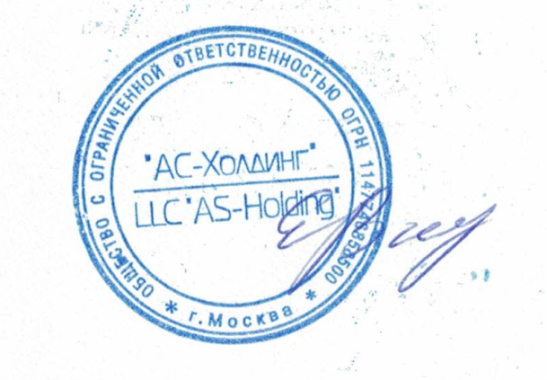 Генеральный директор                       подпись и печать                                            Е.В.ХановаГенеральный директор                       подпись и печать                                            Е.В.ХановаГенеральный директор                       подпись и печать                                            Е.В.ХановаГенеральный директор                       подпись и печать                                            Е.В.Ханова